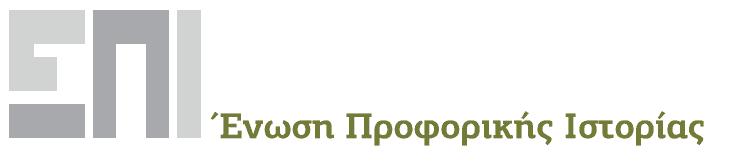 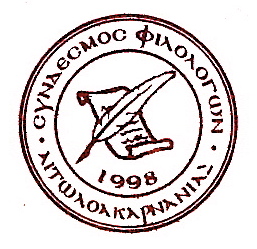 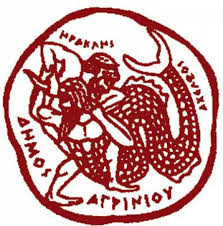 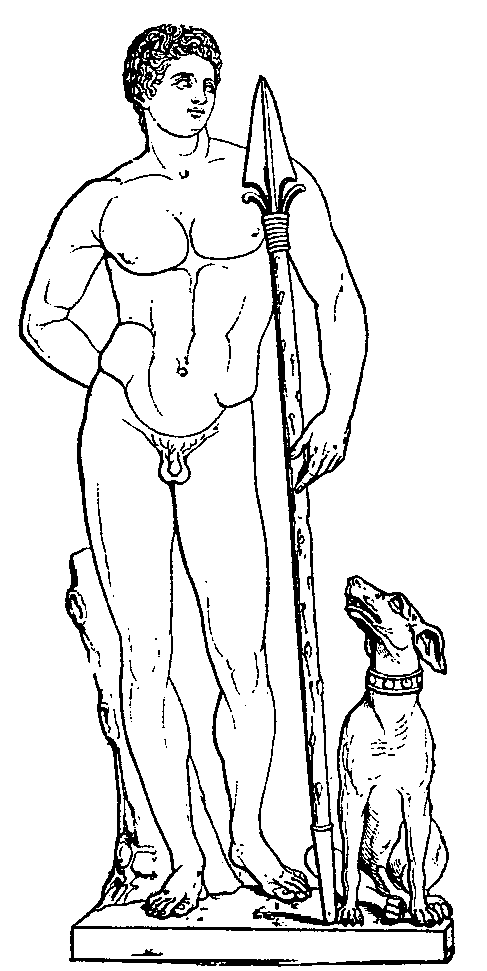 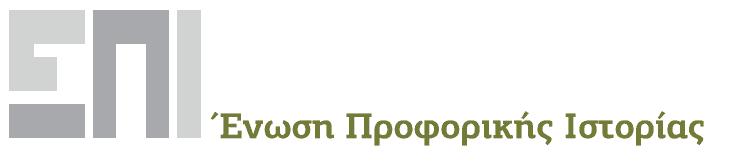 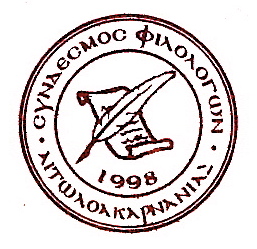 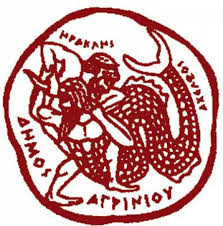 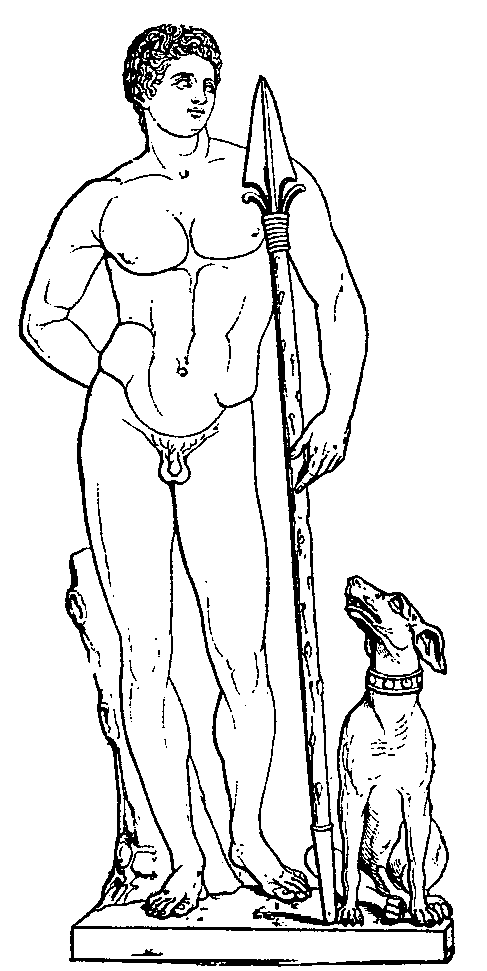 Σεμινάριο Εισαγωγής στην Προφορική Ιστορία
Αγρίνιο, 9-10 Μαρτίου 2018 (στο πρώην κτίριο Τραπέζης Ελλάδος)Πρόσκληση εγγραφήςH Ένωση Προφορικής Ιστορίας, σε συνεργασία με τον Σύνδεσμο Φιλολόγων Αιτ/νίας (Αγρίνιο), την Ιστορική & Αρχαιολογική Εταιρεία Δυτικής Στερεάς Ελλάδας και τον Δήμο Αγρινίου, διοργανώνει σεμινάριο σχετικά με τη μεθοδολογία της Προφορικής Ιστορίας. Στόχος μας είναι να αναδειχθούν οι διαφορετικές πτυχές της προβληματικής της Προφορικής Ιστορίας: έννοιες, μεθοδολογικά εργαλεία, τεχνολογικές εφαρμογές, εκπαι-δευτικές προσεγγίσεις, αλλά και να συγκροτηθεί Ομάδα Προφορικής Ιστορίας με έδρα το Αγρίνιο.Το σεμινάριο απευθύνεται κατεξοχήν σε εκπαιδευτικούς, αλλά καλωσορίζει και κάθε άλλον ενδιαφερόμενο, στο μέτρο των διαθέσιμων θέσεων. Θα πραγματοποιηθεί στην Αίθουσα Συνεδριάσεων του Δημοτικού Συμ-βουλίου Αγρινίου (πρώην κτίριο Τραπέζης Ελλάδος) από την Παρασκευή 09/03/2018 (17:00-20.00) έως και το Σάββατο 10/03/2018 (09:00-19:30).Η συμμετοχή στο σεμινάριο είναι δωρεάν, οι συμμετέχοντες ωστόσο αναλαμβάνουν την ηθική υποχρέωση να καταγράψουν και να αποστείλουν για το αρχείο της τοπικής Ομάδας Προφορικής Ιστορίας μία συνέντευξη.Οι εγγραφές θα ξεκινήσουν από τη Δευτέρα 12 Φεβρουαρίου 2018, ώρα 08:00 π.μ. και οι ενδιαφερόμενοι παρακαλούνται να συμπληρώσουν την παρακάτω αίτηση εγγραφής και να την κοινοποιήσουν ταυτόχρονα στις ηλεκτρονικές διευθύνσεις: dankouzeli@yahoo.gr και chtabakis@gmail.com, το αργότερο έως την Παρα-σκευή 2 Μαρτίου 2018, ώρα 14:00 μ.μ. Ανώτατος αριθμός συμμετοχών: 40. Για τη συμμετοχή σας θα τηρηθεί σειρά προτεραιότητας. Παρακαλούμε σε περίπτωση κωλύματος προσέλευσης μετά την εγγραφή να μας ενη-μερώσετε έγκαιρα στις ίδιες διευθύνσεις.Αφού συμπληρώσετε την αίτηση παρακαλούμε να την αποστείλετε ταυτόχρονα
στις διευθύνσεις: dankouzeli@yahoo.gr και chtabakis@gmail.com ΑΙΤΗΣΗ ΕΓΓΡΑΦΗΣΑριθμός σειράς: Αριθμός σειράς: Όνομα:Όνομα:Επώνυμο:Επώνυμο:Ιδιότητα:Ιδιότητα:Σχολική μονάδα (για εκπαιδευτικούς):Σχολική μονάδα (για εκπαιδευτικούς):Διεύθυνση κατοικίας:Διεύθυνση κατοικίας:Τηλέφωνο επικοινωνίας:Τηλέφωνο επικοινωνίας:Ηλεκτροδιεύθυνση (e-mail):Ηλεκτροδιεύθυνση (e-mail):Έχετε ασχοληθεί στο παρελθόν με ζητήματα της Προφορικής Ιστορίας;Έχετε ασχοληθεί στο παρελθόν με ζητήματα της Προφορικής Ιστορίας;Σημειώστε ΝΑΙ ή ΟΧΙ :Σημειώστε ΝΑΙ ή ΟΧΙ :Θα θέλατε να συμμετάσχετε σε τοπική Ομάδα Προφορικής Ιστορίας;Θα θέλατε να συμμετάσχετε σε τοπική Ομάδα Προφορικής Ιστορίας;Σημειώστε ΝΑΙ ή ΟΧΙ :Σημειώστε ΝΑΙ ή ΟΧΙ :